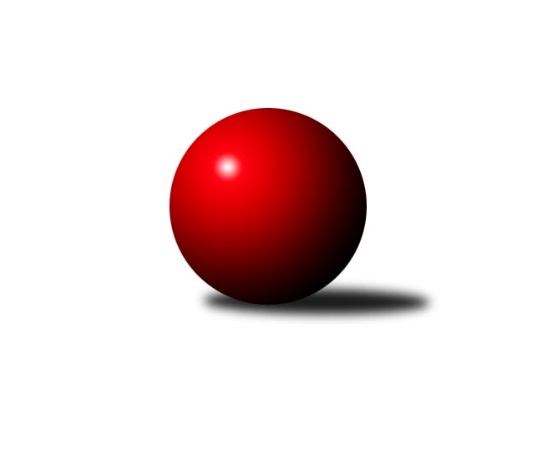 Č.13Ročník 2012/2013	20.1.2013Nejlepšího výkonu v tomto kole: 3501 dosáhlo družstvo: KK Lokomotiva Tábor 2. KLM A 2012/2013Výsledky 13. kolaSouhrnný přehled výsledků:SK Uhelné sklady Praha 	- TJ Sokol Benešov 	5:3	3309:3307	9.0:15.0	19.1.KK Lokomotiva Tábor 	- SK Škoda VS Plzeň 	8:0	3501:3157	20.5:3.5	19.1.TJ Lokomotiva České Velenice 	- KK Hvězda Trnovany 	0:8	3181:3317	6.5:17.5	19.1.SKK Rokycany 	- KK Konstruktiva Praha  	6:2	3466:3453	13.0:11.0	19.1.TJ Sokol Duchcov 	- SKK Jičín 	7:1	3405:3239	16.5:7.5	19.1.Kuželky Podbořany 	- KK SDS Sadská 	3:5	3342:3379	11.0:13.0	20.1.Tabulka družstev:	1.	KK SDS Sadská	13	11	0	2	73.5 : 30.5 	179.5 : 132.5 	 3372	22	2.	SKK Rokycany	13	11	0	2	70.5 : 33.5 	168.5 : 143.5 	 3411	22	3.	TJ Sokol Duchcov	13	10	0	3	66.0 : 38.0 	181.0 : 131.0 	 3330	20	4.	TJ Sokol Benešov	13	8	1	4	63.0 : 41.0 	182.5 : 129.5 	 3362	17	5.	KK Hvězda Trnovany	13	7	1	5	55.5 : 48.5 	157.0 : 155.0 	 3343	15	6.	TJ Lokomotiva České Velenice	13	6	0	7	54.0 : 50.0 	166.0 : 146.0 	 3342	12	7.	KK Konstruktiva Praha 	13	6	0	7	49.5 : 54.5 	152.0 : 160.0 	 3346	12	8.	SKK Jičín	13	5	0	8	48.5 : 55.5 	148.5 : 163.5 	 3287	10	9.	KK Lokomotiva Tábor	13	4	2	7	45.0 : 59.0 	151.0 : 161.0 	 3277	10	10.	Kuželky Podbořany	13	4	0	9	39.5 : 64.5 	135.5 : 176.5 	 3270	8	11.	SK Uhelné sklady Praha	13	3	0	10	36.5 : 67.5 	137.5 : 174.5 	 3260	6	12.	SK Škoda VS Plzeň	13	1	0	12	22.5 : 81.5 	113.0 : 199.0 	 3205	2Podrobné výsledky kola:	 SK Uhelné sklady Praha 	3309	5:3	3307	TJ Sokol Benešov 	David Kuděj	164 	 134 	 141 	149	588 	 2:2 	 550 	 128	137 	 145	140	Ivan Januš	Stanislav Schuh	127 	 131 	 115 	123	496 	 0:4 	 545 	 128	139 	 130	148	Tomáš Čožík	Zdeněk Slezák	139 	 142 	 126 	133	540 	 0:4 	 585 	 143	150 	 128	164	Petr Červ	Jiří Zetek	127 	 141 	 158 	128	554 	 1:3 	 538 	 128	154 	 122	134	Lukáš Kočí	Antonín Knobloch	127 	 149 	 127 	153	556 	 3:1 	 528 	 123	141 	 133	131	Ladislav Takáč	Evžen Valtr	139 	 129 	 140 	167	575 	 3:1 	 561 	 136	136 	 138	151	Vladimír Matějkarozhodčí: Nejlepší výkon utkání: 588 - David Kuděj	 KK Lokomotiva Tábor 	3501	8:0	3157	SK Škoda VS Plzeň 	Borek Jelínek	138 	 156 	 161 	146	601 	 4:0 	 510 	 134	132 	 108	136	Martin Vít	Jaroslav Mihál	128 	 131 	 146 	150	555 	 3:1 	 509 	 122	142 	 136	109	Karel Bok	Miroslav Kašpar	147 	 143 	 132 	142	564 	 3:1 	 545 	 142	145 	 125	133	Pavel Říhánek	Petr Bystřický	145 	 145 	 138 	139	567 	 3.5:0.5 	 511 	 127	145 	 121	118	Milan Vrabec	Karel Smažík	143 	 146 	 146 	156	591 	 3:1 	 544 	 141	128 	 152	123	Oldřich Kučera	David Kášek	158 	 155 	 164 	146	623 	 4:0 	 538 	 117	153 	 136	132	Jiří Šlajerrozhodčí: Nejlepší výkon utkání: 623 - David Kášek	 TJ Lokomotiva České Velenice 	3181	0:8	3317	KK Hvězda Trnovany 	Zdeněk st. Dvořák	145 	 132 	 125 	143	545 	 1:3 	 573 	 130	145 	 143	155	Milan Stránský	Ladislav Chmel	118 	 142 	 132 	129	521 	 1:3 	 538 	 125	138 	 136	139	Jiří Zemánek	Ondřej Touš	132 	 129 	 148 	131	540 	 2:2 	 542 	 128	134 	 146	134	Roman Voráček	Bronislav Černuška	128 	 121 	 123 	128	500 	 1:3 	 530 	 125	127 	 134	144	Josef Šálek	Zdeněk ml. Dvořák	137 	 133 	 127 	145	542 	 1:3 	 552 	 138	142 	 138	134	Pavel Kaan	Zbyněk Dvořák	148 	 128 	 136 	121	533 	 0.5:3.5 	 582 	 148	150 	 152	132	Michal Koubekrozhodčí: Nejlepší výkon utkání: 582 - Michal Koubek	 SKK Rokycany 	3466	6:2	3453	KK Konstruktiva Praha  	Martin Maršálek	131 	 134 	 123 	152	540 	 1:3 	 569 	 136	131 	 146	156	Pavel Kohlíček	Martin Fürst	136 	 155 	 137 	145	573 	 3:1 	 563 	 132	163 	 129	139	Jiří Franěk *1	Vojtěch Špelina	139 	 162 	 162 	145	608 	 3:1 	 567 	 143	155 	 143	126	Jan Barchánek	Zdeněk Enžl	144 	 125 	 146 	133	548 	 1:3 	 601 	 150	168 	 144	139	Zdeněk Zahrádka	Pavel Honsa	131 	 155 	 170 	143	599 	 2:2 	 586 	 139	162 	 147	138	Jaroslav ml. Pleticha ml.	Michal Pytlík	169 	 132 	 142 	155	598 	 3:1 	 567 	 140	149 	 137	141	Lukáš Doubravarozhodčí: střídání: *1 od 113. hodu Pavel WohlmuthNejlepší výkon utkání: 608 - Vojtěch Špelina	 TJ Sokol Duchcov 	3405	7:1	3239	SKK Jičín 	Vít Strachoň	129 	 156 	 146 	136	567 	 4:0 	 506 	 125	124 	 122	135	Jiří Čapek	Jiří Semelka	139 	 133 	 139 	135	546 	 2:2 	 522 	 127	115 	 140	140	Martin Mazáček	Zdeněk Ransdorf	134 	 178 	 169 	129	610 	 3:1 	 549 	 119	129 	 136	165	Jaroslav Soukup	Jan Endršt	162 	 142 	 142 	131	577 	 2.5:1.5 	 573 	 138	142 	 137	156	Josef Vejvara	Josef Pecha *1	163 	 138 	 120 	133	554 	 2:2 	 559 	 131	137 	 136	155	Lukáš Vik	Jakub Dařílek	116 	 156 	 137 	142	551 	 3:1 	 530 	 148	118 	 127	137	Miloslav Vikrozhodčí: střídání: *1 od 85. hodu Miroslav HilzensaurerNejlepší výkon utkání: 610 - Zdeněk Ransdorf	 Kuželky Podbořany 	3342	3:5	3379	KK SDS Sadská 	Patrik Lojda	136 	 130 	 142 	153	561 	 0.5:3.5 	 601 	 136	148 	 158	159	Aleš Košnar	Rudolf Hofmann *1	133 	 125 	 123 	142	523 	 1:3 	 560 	 141	126 	 154	139	Martin Schejbal	Václav Pop	137 	 136 	 143 	134	550 	 3.5:0.5 	 508 	 137	120 	 131	120	Jan Renka st.	Vladimír Šána	167 	 152 	 145 	120	584 	 3:1 	 540 	 139	143 	 129	129	Václav Pešek	Petr Richtárech	138 	 145 	 144 	148	575 	 2:2 	 565 	 154	122 	 154	135	Tomáš Bek	Jan Ambra	132 	 141 	 137 	139	549 	 1:3 	 605 	 150	176 	 151	128	Václav Schejbalrozhodčí: střídání: *1 od 91. hodu Michal HrdinaNejlepší výkon utkání: 605 - Václav SchejbalPořadí jednotlivců:	jméno hráče	družstvo	celkem	plné	dorážka	chyby	poměr kuž.	Maximum	1.	Pavel Honsa 	SKK Rokycany 	589.71	388.1	201.6	1.3	7/7	(615)	2.	Vojtěch Špelina 	SKK Rokycany 	584.86	378.0	206.9	1.5	5/7	(630)	3.	Evžen Valtr 	SK Uhelné sklady Praha 	584.26	385.7	198.6	2.5	6/7	(629)	4.	Aleš Košnar 	KK SDS Sadská 	580.75	376.3	204.5	1.1	8/8	(602)	5.	Jan Endršt 	TJ Sokol Duchcov 	580.27	373.6	206.7	1.7	7/7	(657)	6.	Zdeněk ml. Dvořák 	TJ Lokomotiva České Velenice 	574.55	372.8	201.7	1.1	7/7	(620)	7.	Vladimír Matějka 	TJ Sokol Benešov 	573.55	374.6	198.9	1.9	8/8	(634)	8.	Tomáš Bek 	KK SDS Sadská 	572.54	372.6	199.9	1.7	8/8	(596)	9.	Martin Fürst 	SKK Rokycany 	571.90	374.0	197.9	1.4	7/7	(620)	10.	Michal Pytlík 	SKK Rokycany 	571.61	374.9	196.8	1.9	7/7	(630)	11.	Vladimír Šána 	Kuželky Podbořany 	571.02	375.6	195.4	3.7	7/7	(609)	12.	Zdeněk Ransdorf 	TJ Sokol Duchcov 	570.08	380.4	189.7	2.2	7/7	(617)	13.	Lukáš Doubrava 	KK Konstruktiva Praha  	568.93	365.5	203.5	1.5	8/8	(582)	14.	Lukáš Kočí 	TJ Sokol Benešov 	568.65	372.1	196.5	3.5	8/8	(609)	15.	Jiří Franěk 	KK Konstruktiva Praha  	566.29	370.4	195.9	2.2	7/8	(588)	16.	Tomáš Čožík 	TJ Sokol Benešov 	565.90	365.8	200.1	3.0	8/8	(615)	17.	Jaroslav Mihál 	KK Lokomotiva Tábor 	565.88	371.0	194.8	2.6	7/7	(624)	18.	Václav Schejbal 	KK SDS Sadská 	564.98	370.7	194.3	2.1	8/8	(605)	19.	Zdeněk Zahrádka 	KK Konstruktiva Praha  	564.63	372.2	192.4	2.8	8/8	(650)	20.	Ondřej Touš 	TJ Lokomotiva České Velenice 	563.20	373.5	189.7	3.1	7/7	(596)	21.	Roman Voráček 	KK Hvězda Trnovany 	562.85	363.7	199.1	2.1	8/8	(594)	22.	Jiří Zemánek 	KK Hvězda Trnovany 	562.60	368.7	193.9	1.4	8/8	(610)	23.	Jiří Vejvara 	SKK Jičín 	562.43	369.1	193.3	2.6	7/8	(590)	24.	Martin Schejbal 	KK SDS Sadská 	562.21	370.5	191.8	2.3	8/8	(603)	25.	Ladislav Chmel 	TJ Lokomotiva České Velenice 	561.20	377.2	184.0	3.4	7/7	(588)	26.	Štěpán Koblížek 	KK Konstruktiva Praha  	560.74	367.4	193.4	1.2	7/8	(594)	27.	Miroslav Kašpar 	KK Lokomotiva Tábor 	560.06	371.1	189.0	2.8	7/7	(611)	28.	David Kášek 	KK Lokomotiva Tábor 	559.83	374.0	185.8	2.8	7/7	(623)	29.	Ladislav Takáč 	TJ Sokol Benešov 	559.58	369.3	190.3	1.8	8/8	(620)	30.	Lukáš Vik 	SKK Jičín 	559.14	365.6	193.5	2.6	7/8	(606)	31.	David Kuděj 	SK Uhelné sklady Praha 	558.20	370.3	187.9	4.3	5/7	(596)	32.	Josef Šálek 	KK Hvězda Trnovany 	557.15	373.2	184.0	2.6	8/8	(615)	33.	Vít Strachoň 	TJ Sokol Duchcov 	556.92	369.0	188.0	3.4	7/7	(598)	34.	Pavel Říhánek 	SK Škoda VS Plzeň 	555.98	367.0	189.0	3.0	7/8	(578)	35.	Michal Koubek 	KK Hvězda Trnovany 	554.82	366.0	188.8	2.1	7/8	(582)	36.	Patrik Lojda 	Kuželky Podbořany 	554.24	362.2	192.0	2.3	7/7	(610)	37.	Bronislav Černuška 	TJ Lokomotiva České Velenice 	553.86	366.3	187.5	2.6	5/7	(573)	38.	Milan Stránský 	KK Hvězda Trnovany 	553.78	366.8	187.0	2.3	6/8	(586)	39.	Jakub Dařílek 	TJ Sokol Duchcov 	552.89	370.6	182.3	4.5	6/7	(604)	40.	Pavel Kaan 	KK Hvězda Trnovany 	552.46	370.4	182.0	3.0	6/8	(577)	41.	Antonín Svoboda 	KK SDS Sadská 	551.38	368.3	183.0	3.0	7/8	(587)	42.	Josef Vejvara 	SKK Jičín 	551.02	373.8	177.3	3.5	8/8	(573)	43.	Petr Richtárech 	Kuželky Podbořany 	549.66	363.7	185.9	3.6	5/7	(589)	44.	Zdeněk Enžl 	SKK Rokycany 	549.56	369.5	180.1	3.7	5/7	(573)	45.	Jiří Zetek 	SK Uhelné sklady Praha 	548.60	372.3	176.3	4.4	5/7	(593)	46.	Jaroslav Soukup 	SKK Jičín 	547.60	357.3	190.3	3.1	7/8	(583)	47.	Ivan Januš 	TJ Sokol Benešov 	547.52	368.8	178.8	4.1	8/8	(607)	48.	Jiří Baloun 	SK Škoda VS Plzeň 	546.83	361.3	185.5	3.5	7/8	(577)	49.	Zbyněk Dvořák 	TJ Lokomotiva České Velenice 	546.41	358.3	188.1	2.9	7/7	(592)	50.	Karel Smažík 	KK Lokomotiva Tábor 	545.08	366.1	179.0	4.8	6/7	(591)	51.	Jan Ambra 	Kuželky Podbořany 	544.81	360.5	184.3	4.1	6/7	(595)	52.	Zdeněk st. Dvořák 	TJ Lokomotiva České Velenice 	543.62	361.7	181.9	4.0	6/7	(569)	53.	Martin Maršálek 	SKK Rokycany 	543.39	365.9	177.4	5.8	6/7	(598)	54.	Petr Červ 	TJ Sokol Benešov 	543.14	363.4	179.7	4.4	7/8	(596)	55.	Jan Renka  st.	KK SDS Sadská 	541.29	358.0	183.3	2.6	8/8	(580)	56.	Miloslav Vik 	SKK Jičín 	541.19	363.7	177.5	4.1	8/8	(596)	57.	Oldřich Kučera 	SK Škoda VS Plzeň 	539.13	359.3	179.8	4.5	6/8	(576)	58.	Martin Vít 	SK Škoda VS Plzeň 	538.48	366.0	172.5	4.9	8/8	(582)	59.	Josef Pecha 	TJ Sokol Duchcov 	538.02	362.0	176.0	3.5	7/7	(636)	60.	Jiří Semelka 	TJ Sokol Duchcov 	534.07	369.2	164.9	5.9	7/7	(579)	61.	Rudolf Hofmann 	Kuželky Podbořany 	533.43	355.5	178.0	5.1	7/7	(613)	62.	Borek Jelínek 	KK Lokomotiva Tábor 	533.31	363.4	169.9	4.1	6/7	(601)	63.	Stanislav Schuh 	SK Uhelné sklady Praha 	532.71	361.9	170.9	6.0	7/7	(578)	64.	Václav Pop 	Kuželky Podbořany 	529.64	351.0	178.6	6.2	6/7	(583)	65.	Jan Barchánek 	KK Konstruktiva Praha  	528.71	360.4	168.3	3.7	7/8	(567)	66.	Jiří Šlajer 	SK Škoda VS Plzeň 	526.08	354.1	172.0	5.5	8/8	(568)	67.	Petr Bystřický 	KK Lokomotiva Tábor 	523.97	363.2	160.8	3.9	6/7	(567)		Roman Pytlík 	SKK Rokycany 	646.00	398.0	248.0	0.0	1/7	(646)		Petr Tepličanec 	KK Konstruktiva Praha  	587.00	369.0	218.0	1.0	1/8	(587)		Miroslav Šnejdar  ml.	KK Konstruktiva Praha  	580.00	373.0	207.0	1.0	1/8	(580)		Lukáš Jarosch 	Kuželky Podbořany 	576.00	383.0	193.0	1.0	1/7	(576)		Jaroslav Franěk 	TJ Sokol Benešov 	572.75	386.3	186.5	4.0	2/8	(575)		Pavel Kohlíček 	KK Konstruktiva Praha  	569.00	359.0	210.0	1.0	1/8	(569)		Jaroslav ml. Pleticha  ml.	KK Konstruktiva Praha  	563.50	362.5	201.0	1.0	2/8	(586)		Jiří ml. Drábek 	SKK Jičín 	561.35	362.6	198.8	1.5	5/8	(578)		Jiří Pavlík 	SK Uhelné sklady Praha 	561.33	374.7	186.7	4.7	3/7	(588)		František Obruča 	KK Konstruktiva Praha  	558.80	379.3	179.5	3.2	2/8	(601)		Josef Dvořák 	SK Uhelné sklady Praha 	558.33	366.0	192.3	3.3	3/7	(615)		Václav st. Martínek 	TJ Sokol Duchcov 	551.00	361.0	190.0	6.0	1/7	(551)		Martin Prokůpek 	SKK Rokycany 	551.00	368.0	183.0	6.0	1/7	(551)		Zdeněk Kandl 	KK Hvězda Trnovany 	550.25	359.9	190.4	3.3	5/8	(571)		Roman Osovský 	TJ Lokomotiva České Velenice 	547.33	361.7	185.7	4.3	3/7	(563)		Tomáš Štraicher 	TJ Sokol Duchcov 	546.00	379.0	167.0	7.0	1/7	(546)		Agaton ml. Plaňanský  ml.	SKK Jičín 	545.13	360.5	184.6	4.3	2/8	(570)		Josef Pauch 	SKK Rokycany 	545.00	369.0	176.0	1.0	1/7	(545)		Václav Fűrst 	SKK Rokycany 	544.50	365.5	179.0	0.5	2/7	(549)		Václav Posejpal 	KK Konstruktiva Praha  	543.33	354.0	189.3	2.3	3/8	(571)		Bedřich Varmuža 	SKK Rokycany 	541.00	369.0	172.0	9.0	1/7	(541)		Václav Pešek 	KK SDS Sadská 	540.00	347.0	193.0	1.0	1/8	(540)		Roman Bureš 	SKK Jičín 	537.00	374.0	163.0	4.0	1/8	(537)		Štěpán Šreiber 	SKK Rokycany 	535.00	348.0	187.0	8.0	1/7	(535)		Petr Chval 	KK Lokomotiva Tábor 	534.17	361.6	172.6	3.4	3/7	(602)		Michal Wohlmuth 	SKK Rokycany 	534.00	358.0	176.0	4.0	1/7	(534)		Zbyněk Sedlák 	SK Uhelné sklady Praha 	531.50	361.5	170.0	6.7	3/7	(561)		Stanislav Vesecký 	KK Konstruktiva Praha  	526.00	355.5	170.5	8.0	2/8	(530)		Antonín Knobloch 	SK Uhelné sklady Praha 	525.64	354.4	171.2	5.2	4/7	(569)		Karel Bok 	SK Škoda VS Plzeň 	523.20	358.4	164.9	7.8	5/8	(586)		Jaroslav Wagner 	Kuželky Podbořany 	523.00	354.1	168.9	6.1	4/7	(537)		Martin Mazáček 	SKK Jičín 	522.00	357.0	165.0	6.0	1/8	(522)		Jakub Laurich 	Kuželky Podbořany 	521.00	350.0	171.0	7.0	1/7	(521)		Milan Vicher 	SK Škoda VS Plzeň 	519.80	355.4	164.4	5.6	5/8	(546)		Petr Sachunský 	SK Škoda VS Plzeň 	514.50	360.0	154.5	5.5	2/8	(519)		Zdeněk Slezák 	SK Uhelné sklady Praha 	513.08	351.1	162.0	7.1	4/7	(563)		Milan Vrabec 	SK Škoda VS Plzeň 	508.00	352.5	155.5	9.5	2/8	(511)		Jiří Čapek 	SKK Jičín 	506.00	358.0	148.0	11.0	1/8	(506)Sportovně technické informace:Starty náhradníků:registrační číslo	jméno a příjmení 	datum startu 	družstvo	číslo startu
Hráči dopsaní na soupisku:registrační číslo	jméno a příjmení 	datum startu 	družstvo	Program dalšího kola:14. kolo2.2.2013	so	10:00	TJ Sokol Benešov  - SKK Rokycany 	2.2.2013	so	10:00	KK Hvězda Trnovany  - TJ Sokol Duchcov 	2.2.2013	so	10:00	KK SDS Sadská  - KK Lokomotiva Tábor 	2.2.2013	so	11:00	SK Škoda VS Plzeň  - SK Uhelné sklady Praha 	2.2.2013	so	14:00	SKK Jičín  - Kuželky Podbořany 	2.2.2013	so	15:00	KK Konstruktiva Praha   - TJ Lokomotiva České Velenice 	Nejlepší šestka kola - absolutněNejlepší šestka kola - absolutněNejlepší šestka kola - absolutněNejlepší šestka kola - absolutněNejlepší šestka kola - dle průměru kuželenNejlepší šestka kola - dle průměru kuželenNejlepší šestka kola - dle průměru kuželenNejlepší šestka kola - dle průměru kuželenNejlepší šestka kola - dle průměru kuželenPočetJménoNázev týmuVýkonPočetJménoNázev týmuPrůměr (%)Výkon3xDavid KášekLok. Tábor6233xDavid KášekLok. Tábor110.146233xZdeněk RansdorfDuchcov6104xZdeněk RansdorfDuchcov109.476103xVojtěch ŠpelinaRokycany6083xVáclav SchejbalSadská108.776052xVáclav SchejbalSadská6053xAleš KošnarSadská108.066011xBorek JelínekLok. Tábor6011xMichal KoubekTrnovany107.585822xAleš KošnarSadská6013xVojtěch ŠpelinaRokycany106.38608